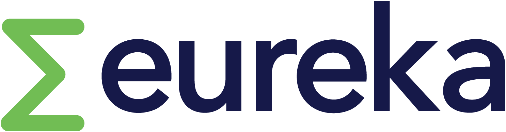 Cell-Based Technologies call for R&D Project ProposalsFlanders – NetherlandsFull project proposalInstructions for the bilateral EUREKA call CELL BASED TECHNOLOGIESFull proposals consist of an English international (umbrella) application, describing the joint project, and a national annex for each region. The current document is the international umbrella application form. The national annexes can be found on VLAIO and Health~Holland websites. Full proposals must be submitted before May 2, 2022, 17:00 (CEST) as follows:The Flemish project partners are required to submit the funding application (umbrella application + national Flemish annex) to VLAIO by using the e-portal of VLAIO:For projects with only development activities: use the e-portal for development projects (access through button ‘Aanvragen’). Choose the European network: ‘Cell Based Technologies’. By choosing this call, you will be referred to the correct templates.For projects with research activities or a combination of research and development activities: use the e-portal for research projects (access through button ‘Aanvragen’). Choose the European network: ‘Cell Based Technologies’.The project partners from the Netherlands are required to e-mail the funding application (umbrella application + national Dutch annex) simultaneously to Health~Holland (tki@health-holland.com) and Netherlands Enterprise Agency (teamiris@rvo.nl). The national Dutch annex can be found here. Please note: a pre-registration before March 1, 2022, 17:00 (CEST) is mandatory in order to submit a full project proposal before May 2, 17:00 (CEST).Project and consortium informationProject informationTitle and acronym:Project start date and duration:Flanders point of contact for this full project proposal:Netherlands point of contact for this full project proposal:Consortium and budget informationFlanders participants:Netherlands participants:Summary (max. 300 words )Please describe the background, objective and design of the project. Describe contribution/role of the different partners and the anticipated social and economic impact.Fit with the call (max. 100 words)Describe how the proposed project fits with the scope of the call as outlined in the call text.Context (max. 2000 words)Background, problem definition and objectives Describe the research topic/background, research problems/questions, project objectives and hypothesis State-of-the-art and relevance with respect to the state-of-the-artDescribe the accessible state-of-the-art related to the research topic, indicating sources if available (publications, patents, freedom-to-operate, existing products or processes).Originality/innovativenessDescribe the originality of innovativeness of the project. What is new and unique? What are the novel technical and clinical applications?Expertise, resources and contribution of project partnersDescribe the relevant expertise, resources, project contribution and motivation of each partner (company, research institution and/or major subcontractor) who will perform the tasks described in work program. Describe how the project fits the strategic mission(s) of the partners involved. If any gaps remain at this stage, indicate how you intend to cover them.Project implementation (max. 2000 words)Approach Describe and explain the approach of your research or development project. Indicate the general structure and describe the coherence between the work packages. Clarify how interim decision moments are taken into account. Add a Gantt chart to clarify the project planning. Describe when the project will be considered successful and which criteria will be used to validate this.Work ProgramDivide the work program into work packages, giving the following information per work package:Objective: Briefly describe the objective of the work packageTasks:Split the work into tasks. Which possible solutions are you going to investigate and which actions are needed to do so? Indicate to what extent you are using existing methods / tools / techniques / software, ... and / or if new ones must be developed.Indicate how the manpower was estimated (e.g. number of planned iterations).Describe the division of tasks between the partners and with important subcontractors.Challenges and risks:Substantiate the specific challenges of this work package.Describe the risks involved in the implementation and possible fallback positions.Expected results/deliverables, milestones, go/no-go criteriaSum up the expected results this work package should lead to, including possible milestones.Describe the overall outcome of work package, go/no-go criteria.  Overview of staffingGive an overview of the person months to be spent per work package and per year.Consortium agreement	Describe principles of mutual agreements between the project partners regarding the use of the results of the project (how will the results be shared, what are the agreements on the commercial perspectives) and regarding the property rights.TitleAcronymStart dateDuration (months)NameAffiliationEmailNameAffiliationEmailParticipant (indicate between brackets: main or partner)Organisation type (SME / large enterprise / research organisation / university / other)Project costs in €      (main)€            (partner)€            (partner)€            (partner)€            (partner)€      Total project costsTotal project costs€      Funding requestedFunding requestedParticipant (indicate between brackets: main or partner)Organisation type (SME / large enterprise / research organisation / university / other)Project costs in €      (main)€            (partner)€            (partner)€            (partner)€            (partner)€      Total project costsTotal project costs€      Funding requestedFunding requested€      Work package number:Start month:Start month:Duration:(months)Total number of person months:Total number of person months:Title:Partner:A1A1A2A2………O1O1O2O2Person months: Subcontractor(s):Mention the main subcontractors. In case of a foreign company or research institution, also indicate the country.Subcontractor(s):Mention the main subcontractors. In case of a foreign company or research institution, also indicate the country.Subcontractor(s):Mention the main subcontractors. In case of a foreign company or research institution, also indicate the country.Subcontractor(s):Mention the main subcontractors. In case of a foreign company or research institution, also indicate the country.Subcontractor(s):Mention the main subcontractors. In case of a foreign company or research institution, also indicate the country.Subcontractor(s):Mention the main subcontractors. In case of a foreign company or research institution, also indicate the country.Subcontractor(s):Mention the main subcontractors. In case of a foreign company or research institution, also indicate the country.Subcontractor(s):Mention the main subcontractors. In case of a foreign company or research institution, also indicate the country.Subcontractor(s):Mention the main subcontractors. In case of a foreign company or research institution, also indicate the country.Subcontractor(s):Mention the main subcontractors. In case of a foreign company or research institution, also indicate the country.Subcontractor(s):Mention the main subcontractors. In case of a foreign company or research institution, also indicate the country.Subcontractor(s):Mention the main subcontractors. In case of a foreign company or research institution, also indicate the country.WPPartnerStart date
+ 12 monthsStart date
+ 24 monthsStart date
+ 36 monthsTOTAL1Partner 11Partner 21……Partner 1…Partner 2……TOTALPartner 1TOTALPartner 2TOTAL…